Donation FormNameOrganization/Company/BusinessContact NameMailing AddressCity, State, ZipPhone NumberEmail Donation AmountIn-Kind ContributionSignature				Date		Please make your check or money order payable to Circle of Divine Destiny, Inc., and mail it with this form to:Circle of Divine Destiny, Inc.P.O. Box 181253Memphis, TN 38181-1253Thank you for your generous support!Additional ResourcesCity of Memphis Sexual Assault Resource Center (MSARC)Phone: (901) 327-0233; Hotline: (901) 272-2020Cocaine & Alcohol Awareness Program, Inc. (CAAP, Inc.)Domestic Violence ProgramPhone: (901) 360-044224-Hour Crisis Line: (901) 272-2221http://caapincorporated.comThe Exchange Club Family Center24-Hour Hotline: (901) 276-2200http://www.exchangeclub.netFamily Safety Center of Memphis and Shelby County24-Hour Crisis Line: (901) 222-4400http://www.familysafetycenter.orgMemphis Area Legal Services, Inc. (MALS)(901) 523-8822http://www.malsi.orgMemphis Child Advocacy Center(901) 525-2377https://www.memphiscac.orgMemphis Crisis Center(901) CRISIS-7 or (901) 274-7477http://memphiscrisiscenter.orgNational Domestic Violence Hotline1-800-799-SAFE (7233)Shelby County Crime Victims Center(901) 222-3950Tennessee Coalition Against Domestic & Sexual Violence1-800-289-9018http://www.tcadsv.orgTennessee Community Services AgencyHousing Hotline: (901) 260-HOME (4663)Tennessee Domestic Violence Hotline1-800-356-6767YWCA of Greater MemphisPhone: (901) 725-5861; Crisis Hotline: (901) 725-4277http://www.memphisywca.orgAdditional ResourcesCity of Memphis Sexual Assault Resource Center (MSARC)Phone: (901) 327-0233; Hotline: (901) 272-2020Cocaine & Alcohol Awareness Program, Inc. (CAAP, Inc.)Domestic Violence ProgramPhone: (901) 360-044224-Hour Crisis Line: (901) 272-2221http://caapincorporated.comThe Exchange Club Family Center24-Hour Hotline: (901) 276-2200http://www.exchangeclub.netFamily Safety Center of Memphis and Shelby County24-Hour Crisis Line: (901) 222-4400http://www.familysafetycenter.orgMemphis Area Legal Services, Inc. (MALS)(901) 523-8822http://www.malsi.orgMemphis Child Advocacy Center(901) 525-2377https://www.memphiscac.orgMemphis Crisis Center(901) CRISIS-7 or (901) 274-7477http://memphiscrisiscenter.orgNational Domestic Violence Hotline1-800-799-SAFE (7233)Shelby County Crime Victims Center(901) 222-3950Tennessee Coalition Against Domestic & Sexual Violence1-800-289-9018http://www.tcadsv.orgTennessee Community Services AgencyHousing Hotline: (901) 260-HOME (4663)Tennessee Domestic Violence Hotline1-800-356-6767YWCA of Greater MemphisPhone: (901) 725-5861; Crisis Hotline: (901) 725-4277http://www.memphisywca.orgDonation FormNameOrganization/Company/BusinessContact NameMailing AddressCity, State, ZipPhone NumberEmail Donation AmountIn-Kind ContributionSignature				Date		Please make your check or money order payable to Circle of Divine Destiny, Inc., and mail it with this form to:Circle of Divine Destiny, Inc.P.O. Box 181253Memphis, TN 38181-1253Thank you for your generous support!Additional ResourcesCity of Memphis Sexual Assault Resource Center (MSARC)Phone: (901) 327-0233; Hotline: (901) 272-2020Cocaine & Alcohol Awareness Program, Inc. (CAAP, Inc.)Domestic Violence ProgramPhone: (901) 360-044224-Hour Crisis Line: (901) 272-2221http://caapincorporated.comThe Exchange Club Family Center24-Hour Hotline: (901) 276-2200http://www.exchangeclub.netFamily Safety Center of Memphis and Shelby County24-Hour Crisis Line: (901) 222-4400http://www.familysafetycenter.orgMemphis Area Legal Services, Inc. (MALS)(901) 523-8822http://www.malsi.orgMemphis Child Advocacy Center(901) 525-2377https://www.memphiscac.orgMemphis Crisis Center(901) CRISIS-7 or (901) 274-7477http://memphiscrisiscenter.orgNational Domestic Violence Hotline1-800-799-SAFE (7233)Shelby County Crime Victims Center(901) 222-3950Tennessee Coalition Against Domestic & Sexual Violence1-800-289-9018http://www.tcadsv.orgTennessee Community Services AgencyHousing Hotline: (901) 260-HOME (4663)Tennessee Domestic Violence Hotline1-800-356-6767YWCA of Greater MemphisPhone: (901) 725-5861; Crisis Hotline: (901) 725-4277http://www.memphisywca.orgAdditional ResourcesCity of Memphis Sexual Assault Resource Center (MSARC)Phone: (901) 327-0233; Hotline: (901) 272-2020Cocaine & Alcohol Awareness Program, Inc. (CAAP, Inc.)Domestic Violence ProgramPhone: (901) 360-044224-Hour Crisis Line: (901) 272-2221http://caapincorporated.comThe Exchange Club Family Center24-Hour Hotline: (901) 276-2200http://www.exchangeclub.netFamily Safety Center of Memphis and Shelby County24-Hour Crisis Line: (901) 222-4400http://www.familysafetycenter.orgMemphis Area Legal Services, Inc. (MALS)(901) 523-8822http://www.malsi.orgMemphis Child Advocacy Center(901) 525-2377https://www.memphiscac.orgMemphis Crisis Center(901) CRISIS-7 or (901) 274-7477http://memphiscrisiscenter.orgNational Domestic Violence Hotline1-800-799-SAFE (7233)Shelby County Crime Victims Center(901) 222-3950Tennessee Coalition Against Domestic & Sexual Violence1-800-289-9018http://www.tcadsv.orgTennessee Community Services AgencyHousing Hotline: (901) 260-HOME (4663)Tennessee Domestic Violence Hotline1-800-356-6767YWCA of Greater MemphisPhone: (901) 725-5861; Crisis Hotline: (901) 725-4277http://www.memphisywca.org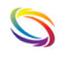 Donation FormNameOrganization/Company/BusinessContact NameMailing AddressCity, State, ZipPhone NumberEmail Donation AmountIn-Kind ContributionSignature				Date		Please make your check or money order payable to Circle of Divine Destiny, Inc., and mail it with this form to:Circle of Divine Destiny, Inc.P.O. Box 181253Memphis, TN 38181-1253Thank you for your generous support!Additional ResourcesCity of Memphis Sexual Assault Resource Center (MSARC)Phone: (901) 327-0233; Hotline: (901) 272-2020Cocaine & Alcohol Awareness Program, Inc. (CAAP, Inc.)Domestic Violence ProgramPhone: (901) 360-044224-Hour Crisis Line: (901) 272-2221http://caapincorporated.comThe Exchange Club Family Center24-Hour Hotline: (901) 276-2200http://www.exchangeclub.netFamily Safety Center of Memphis and Shelby County24-Hour Crisis Line: (901) 222-4400http://www.familysafetycenter.orgMemphis Area Legal Services, Inc. (MALS)(901) 523-8822http://www.malsi.orgMemphis Child Advocacy Center(901) 525-2377https://www.memphiscac.orgMemphis Crisis Center(901) CRISIS-7 or (901) 274-7477http://memphiscrisiscenter.orgNational Domestic Violence Hotline1-800-799-SAFE (7233)Shelby County Crime Victims Center(901) 222-3950Tennessee Coalition Against Domestic & Sexual Violence1-800-289-9018http://www.tcadsv.orgTennessee Community Services AgencyHousing Hotline: (901) 260-HOME (4663)Tennessee Domestic Violence Hotline1-800-356-6767YWCA of Greater MemphisPhone: (901) 725-5861; Crisis Hotline: (901) 725-4277http://www.memphisywca.orgAdditional ResourcesCity of Memphis Sexual Assault Resource Center (MSARC)Phone: (901) 327-0233; Hotline: (901) 272-2020Cocaine & Alcohol Awareness Program, Inc. (CAAP, Inc.)Domestic Violence ProgramPhone: (901) 360-044224-Hour Crisis Line: (901) 272-2221http://caapincorporated.comThe Exchange Club Family Center24-Hour Hotline: (901) 276-2200http://www.exchangeclub.netFamily Safety Center of Memphis and Shelby County24-Hour Crisis Line: (901) 222-4400http://www.familysafetycenter.orgMemphis Area Legal Services, Inc. (MALS)(901) 523-8822http://www.malsi.orgMemphis Child Advocacy Center(901) 525-2377https://www.memphiscac.orgMemphis Crisis Center(901) CRISIS-7 or (901) 274-7477http://memphiscrisiscenter.orgNational Domestic Violence Hotline1-800-799-SAFE (7233)Shelby County Crime Victims Center(901) 222-3950Tennessee Coalition Against Domestic & Sexual Violence1-800-289-9018http://www.tcadsv.orgTennessee Community Services AgencyHousing Hotline: (901) 260-HOME (4663)Tennessee Domestic Violence Hotline1-800-356-6767YWCA of Greater MemphisPhone: (901) 725-5861; Crisis Hotline: (901) 725-4277http://www.memphisywca.orgDomestic Violence ProgramDomestic Violence ProgramDomestic Violence ProgramDomestic Violence ProgramDomestic Violence ProgramDomestic Violence ProgramDomestic Violence ProgramDonation FormNameOrganization/Company/BusinessContact NameMailing AddressCity, State, ZipPhone NumberEmail Donation AmountIn-Kind ContributionSignature				Date		Please make your check or money order payable to Circle of Divine Destiny, Inc., and mail it with this form to:Circle of Divine Destiny, Inc.P.O. Box 181253Memphis, TN 38181-1253Thank you for your generous support!Additional ResourcesCity of Memphis Sexual Assault Resource Center (MSARC)Phone: (901) 327-0233; Hotline: (901) 272-2020Cocaine & Alcohol Awareness Program, Inc. (CAAP, Inc.)Domestic Violence ProgramPhone: (901) 360-044224-Hour Crisis Line: (901) 272-2221http://caapincorporated.comThe Exchange Club Family Center24-Hour Hotline: (901) 276-2200http://www.exchangeclub.netFamily Safety Center of Memphis and Shelby County24-Hour Crisis Line: (901) 222-4400http://www.familysafetycenter.orgMemphis Area Legal Services, Inc. (MALS)(901) 523-8822http://www.malsi.orgMemphis Child Advocacy Center(901) 525-2377https://www.memphiscac.orgMemphis Crisis Center(901) CRISIS-7 or (901) 274-7477http://memphiscrisiscenter.orgNational Domestic Violence Hotline1-800-799-SAFE (7233)Shelby County Crime Victims Center(901) 222-3950Tennessee Coalition Against Domestic & Sexual Violence1-800-289-9018http://www.tcadsv.orgTennessee Community Services AgencyHousing Hotline: (901) 260-HOME (4663)Tennessee Domestic Violence Hotline1-800-356-6767YWCA of Greater MemphisPhone: (901) 725-5861; Crisis Hotline: (901) 725-4277http://www.memphisywca.orgAdditional ResourcesCity of Memphis Sexual Assault Resource Center (MSARC)Phone: (901) 327-0233; Hotline: (901) 272-2020Cocaine & Alcohol Awareness Program, Inc. (CAAP, Inc.)Domestic Violence ProgramPhone: (901) 360-044224-Hour Crisis Line: (901) 272-2221http://caapincorporated.comThe Exchange Club Family Center24-Hour Hotline: (901) 276-2200http://www.exchangeclub.netFamily Safety Center of Memphis and Shelby County24-Hour Crisis Line: (901) 222-4400http://www.familysafetycenter.orgMemphis Area Legal Services, Inc. (MALS)(901) 523-8822http://www.malsi.orgMemphis Child Advocacy Center(901) 525-2377https://www.memphiscac.orgMemphis Crisis Center(901) CRISIS-7 or (901) 274-7477http://memphiscrisiscenter.orgNational Domestic Violence Hotline1-800-799-SAFE (7233)Shelby County Crime Victims Center(901) 222-3950Tennessee Coalition Against Domestic & Sexual Violence1-800-289-9018http://www.tcadsv.orgTennessee Community Services AgencyHousing Hotline: (901) 260-HOME (4663)Tennessee Domestic Violence Hotline1-800-356-6767YWCA of Greater MemphisPhone: (901) 725-5861; Crisis Hotline: (901) 725-4277http://www.memphisywca.org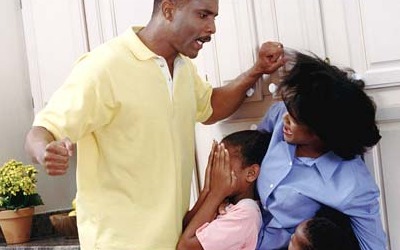 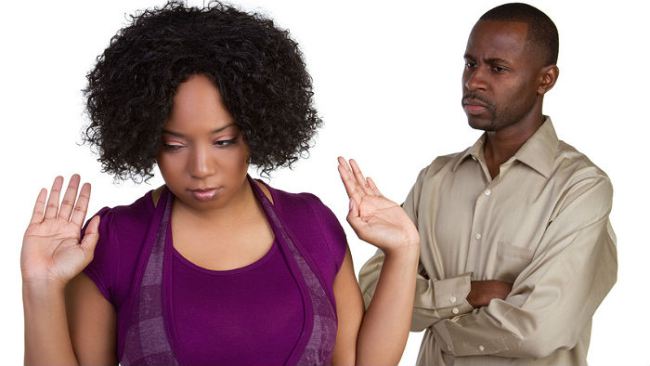 Donation FormNameOrganization/Company/BusinessContact NameMailing AddressCity, State, ZipPhone NumberEmail Donation AmountIn-Kind ContributionSignature				Date		Please make your check or money order payable to Circle of Divine Destiny, Inc., and mail it with this form to:Circle of Divine Destiny, Inc.P.O. Box 181253Memphis, TN 38181-1253Thank you for your generous support!Additional ResourcesCity of Memphis Sexual Assault Resource Center (MSARC)Phone: (901) 327-0233; Hotline: (901) 272-2020Cocaine & Alcohol Awareness Program, Inc. (CAAP, Inc.)Domestic Violence ProgramPhone: (901) 360-044224-Hour Crisis Line: (901) 272-2221http://caapincorporated.comThe Exchange Club Family Center24-Hour Hotline: (901) 276-2200http://www.exchangeclub.netFamily Safety Center of Memphis and Shelby County24-Hour Crisis Line: (901) 222-4400http://www.familysafetycenter.orgMemphis Area Legal Services, Inc. (MALS)(901) 523-8822http://www.malsi.orgMemphis Child Advocacy Center(901) 525-2377https://www.memphiscac.orgMemphis Crisis Center(901) CRISIS-7 or (901) 274-7477http://memphiscrisiscenter.orgNational Domestic Violence Hotline1-800-799-SAFE (7233)Shelby County Crime Victims Center(901) 222-3950Tennessee Coalition Against Domestic & Sexual Violence1-800-289-9018http://www.tcadsv.orgTennessee Community Services AgencyHousing Hotline: (901) 260-HOME (4663)Tennessee Domestic Violence Hotline1-800-356-6767YWCA of Greater MemphisPhone: (901) 725-5861; Crisis Hotline: (901) 725-4277http://www.memphisywca.orgAdditional ResourcesCity of Memphis Sexual Assault Resource Center (MSARC)Phone: (901) 327-0233; Hotline: (901) 272-2020Cocaine & Alcohol Awareness Program, Inc. (CAAP, Inc.)Domestic Violence ProgramPhone: (901) 360-044224-Hour Crisis Line: (901) 272-2221http://caapincorporated.comThe Exchange Club Family Center24-Hour Hotline: (901) 276-2200http://www.exchangeclub.netFamily Safety Center of Memphis and Shelby County24-Hour Crisis Line: (901) 222-4400http://www.familysafetycenter.orgMemphis Area Legal Services, Inc. (MALS)(901) 523-8822http://www.malsi.orgMemphis Child Advocacy Center(901) 525-2377https://www.memphiscac.orgMemphis Crisis Center(901) CRISIS-7 or (901) 274-7477http://memphiscrisiscenter.orgNational Domestic Violence Hotline1-800-799-SAFE (7233)Shelby County Crime Victims Center(901) 222-3950Tennessee Coalition Against Domestic & Sexual Violence1-800-289-9018http://www.tcadsv.orgTennessee Community Services AgencyHousing Hotline: (901) 260-HOME (4663)Tennessee Domestic Violence Hotline1-800-356-6767YWCA of Greater MemphisPhone: (901) 725-5861; Crisis Hotline: (901) 725-4277http://www.memphisywca.orgEmpowering communities to endthe cycle of domestic violenceCircle of Divine Destiny, Inc. P.O. Box 181253  Memphis, TN 38181-1253Phone: (901) 864-9920 Email: codivinedestinyinc@gmail.com“Call unto me, and I will answer thee, and shew thee great and mighty things, which thou knowest not.” Jer. 33:3 KJVEmpowering communities to endthe cycle of domestic violenceCircle of Divine Destiny, Inc. P.O. Box 181253  Memphis, TN 38181-1253Phone: (901) 864-9920 Email: codivinedestinyinc@gmail.com“Call unto me, and I will answer thee, and shew thee great and mighty things, which thou knowest not.” Jer. 33:3 KJVEmpowering communities to endthe cycle of domestic violenceCircle of Divine Destiny, Inc. P.O. Box 181253  Memphis, TN 38181-1253Phone: (901) 864-9920 Email: codivinedestinyinc@gmail.com“Call unto me, and I will answer thee, and shew thee great and mighty things, which thou knowest not.” Jer. 33:3 KJVEmpowering communities to endthe cycle of domestic violenceCircle of Divine Destiny, Inc. P.O. Box 181253  Memphis, TN 38181-1253Phone: (901) 864-9920 Email: codivinedestinyinc@gmail.com“Call unto me, and I will answer thee, and shew thee great and mighty things, which thou knowest not.” Jer. 33:3 KJVEmpowering communities to endthe cycle of domestic violenceCircle of Divine Destiny, Inc. P.O. Box 181253  Memphis, TN 38181-1253Phone: (901) 864-9920 Email: codivinedestinyinc@gmail.com“Call unto me, and I will answer thee, and shew thee great and mighty things, which thou knowest not.” Jer. 33:3 KJVEmpowering communities to endthe cycle of domestic violenceCircle of Divine Destiny, Inc. P.O. Box 181253  Memphis, TN 38181-1253Phone: (901) 864-9920 Email: codivinedestinyinc@gmail.com“Call unto me, and I will answer thee, and shew thee great and mighty things, which thou knowest not.” Jer. 33:3 KJVEmpowering communities to endthe cycle of domestic violenceCircle of Divine Destiny, Inc. P.O. Box 181253  Memphis, TN 38181-1253Phone: (901) 864-9920 Email: codivinedestinyinc@gmail.com“Call unto me, and I will answer thee, and shew thee great and mighty things, which thou knowest not.” Jer. 33:3 KJVWhat is Domestic Violence?Domestic violence is a crime! It is a pattern of behavior that a person uses to gain or maintain power and control over an intimate partner. Domestic violence can include: Who Are Its Victims?They are our neighbors, family members, and friends. Domestic violence affects women, men, and children from all cultural, racial, social, economic, religious, and educational backgrounds. It can happen to couples who are married, living together, or dating. Facts & FiguresDomestic violence is the leading cause of injury for women ages 15-44 in the United States.It is one the most underreported, under-investigated, and under-prosecuted crimes in America.A woman is abused every 15 seconds in the country.One in four women has experienced domestic violence in her lifetime.Nearly one-third of teens ages 13-18 is an abusive dating relationship.Over 50% of all female homicides are related to domestic violence.Tennessee ranks second in domestic violence and fifth in the number of women murdered by men as a result of domestic violence in the U.S.Domestic violence offenses account for 52% of crimes against persons in Tennessee.The rate of domestic violence in Memphis is over twice the state average, with nearly 21,000 reported domestic violence crimes. While 40% of 911 calls involve domestic violence and arrests average about 10 a day, Shelby County has the sixth highest rate of domestic homicide in the country.What is Domestic Violence?Domestic violence is a crime! It is a pattern of behavior that a person uses to gain or maintain power and control over an intimate partner. Domestic violence can include: Who Are Its Victims?They are our neighbors, family members, and friends. Domestic violence affects women, men, and children from all cultural, racial, social, economic, religious, and educational backgrounds. It can happen to couples who are married, living together, or dating. Facts & FiguresDomestic violence is the leading cause of injury for women ages 15-44 in the United States.It is one the most underreported, under-investigated, and under-prosecuted crimes in America.A woman is abused every 15 seconds in the country.One in four women has experienced domestic violence in her lifetime.Nearly one-third of teens ages 13-18 is an abusive dating relationship.Over 50% of all female homicides are related to domestic violence.Tennessee ranks second in domestic violence and fifth in the number of women murdered by men as a result of domestic violence in the U.S.Domestic violence offenses account for 52% of crimes against persons in Tennessee.The rate of domestic violence in Memphis is over twice the state average, with nearly 21,000 reported domestic violence crimes. While 40% of 911 calls involve domestic violence and arrests average about 10 a day, Shelby County has the sixth highest rate of domestic homicide in the country.About UsThe Circle of Divine Destiny, Inc. is a nonprofit organization that was founded in 2009 to provide free counseling, advocacy, and referral services to victims and survivors of physical, sexual, verbal, mental, and emotional abuse; intimate partner violence (IPV); and spousal abuse in the Memphis Metropolitan Statistical Area, TN-MS-AR (MSA), which ranks among the highest rates of domestic violence in the U.S. Our Domestic Violence Program also includes crisis intervention; safety planning; transportation and medical services; rental/mortgage and utility assistance; and support groups with a faith-based approach to help alleviate the devastating effects of domestic violence, often exacerbated by poverty, substance abuse, mental illness, low-paying jobs, unemployment, poor living conditions, homelessness, lack of education, and inadequate healthcare. As Mid-South residents increasingly seek professional guidance in the wake of severe psychological, emotional, physical, financial, and spiritual distress, the demand for our services has never been greater—which far exceeds our capacity. The agency plans to expand its Domestic Violence Program to include case management services; GED preparation classes; life-skills training; job readiness and placement assistance; and a safe house for women (and their children) to empower them to heal; reconnect with God, family, and friends; escape their abuser; end the cycle of violence; secure decent, affordable housing; and achieve economic independence.While the Circle of Divine Destiny, Inc. offers services for adult women and men in the Mid-South, which consists of Shelby, Tipton, and Fayette Counties (Tennessee); DeSoto, Marshall, Tate, and Tunica Counties (Mississippi); and Crittenden County (Arkansas), it primarily targets women, who represent 70% of domestic violence victims in the region, and African Americans, who comprise over 52% of the population in Memphis and Shelby County.  About UsThe Circle of Divine Destiny, Inc. is a nonprofit organization that was founded in 2009 to provide free counseling, advocacy, and referral services to victims and survivors of physical, sexual, verbal, mental, and emotional abuse; intimate partner violence (IPV); and spousal abuse in the Memphis Metropolitan Statistical Area, TN-MS-AR (MSA), which ranks among the highest rates of domestic violence in the U.S. Our Domestic Violence Program also includes crisis intervention; safety planning; transportation and medical services; rental/mortgage and utility assistance; and support groups with a faith-based approach to help alleviate the devastating effects of domestic violence, often exacerbated by poverty, substance abuse, mental illness, low-paying jobs, unemployment, poor living conditions, homelessness, lack of education, and inadequate healthcare. As Mid-South residents increasingly seek professional guidance in the wake of severe psychological, emotional, physical, financial, and spiritual distress, the demand for our services has never been greater—which far exceeds our capacity. The agency plans to expand its Domestic Violence Program to include case management services; GED preparation classes; life-skills training; job readiness and placement assistance; and a safe house for women (and their children) to empower them to heal; reconnect with God, family, and friends; escape their abuser; end the cycle of violence; secure decent, affordable housing; and achieve economic independence.While the Circle of Divine Destiny, Inc. offers services for adult women and men in the Mid-South, which consists of Shelby, Tipton, and Fayette Counties (Tennessee); DeSoto, Marshall, Tate, and Tunica Counties (Mississippi); and Crittenden County (Arkansas), it primarily targets women, who represent 70% of domestic violence victims in the region, and African Americans, who comprise over 52% of the population in Memphis and Shelby County.  MissionMissionMissionMissionMissionMissionMissionMissionWhat is Domestic Violence?Domestic violence is a crime! It is a pattern of behavior that a person uses to gain or maintain power and control over an intimate partner. Domestic violence can include: Who Are Its Victims?They are our neighbors, family members, and friends. Domestic violence affects women, men, and children from all cultural, racial, social, economic, religious, and educational backgrounds. It can happen to couples who are married, living together, or dating. Facts & FiguresDomestic violence is the leading cause of injury for women ages 15-44 in the United States.It is one the most underreported, under-investigated, and under-prosecuted crimes in America.A woman is abused every 15 seconds in the country.One in four women has experienced domestic violence in her lifetime.Nearly one-third of teens ages 13-18 is an abusive dating relationship.Over 50% of all female homicides are related to domestic violence.Tennessee ranks second in domestic violence and fifth in the number of women murdered by men as a result of domestic violence in the U.S.Domestic violence offenses account for 52% of crimes against persons in Tennessee.The rate of domestic violence in Memphis is over twice the state average, with nearly 21,000 reported domestic violence crimes. While 40% of 911 calls involve domestic violence and arrests average about 10 a day, Shelby County has the sixth highest rate of domestic homicide in the country.What is Domestic Violence?Domestic violence is a crime! It is a pattern of behavior that a person uses to gain or maintain power and control over an intimate partner. Domestic violence can include: Who Are Its Victims?They are our neighbors, family members, and friends. Domestic violence affects women, men, and children from all cultural, racial, social, economic, religious, and educational backgrounds. It can happen to couples who are married, living together, or dating. Facts & FiguresDomestic violence is the leading cause of injury for women ages 15-44 in the United States.It is one the most underreported, under-investigated, and under-prosecuted crimes in America.A woman is abused every 15 seconds in the country.One in four women has experienced domestic violence in her lifetime.Nearly one-third of teens ages 13-18 is an abusive dating relationship.Over 50% of all female homicides are related to domestic violence.Tennessee ranks second in domestic violence and fifth in the number of women murdered by men as a result of domestic violence in the U.S.Domestic violence offenses account for 52% of crimes against persons in Tennessee.The rate of domestic violence in Memphis is over twice the state average, with nearly 21,000 reported domestic violence crimes. While 40% of 911 calls involve domestic violence and arrests average about 10 a day, Shelby County has the sixth highest rate of domestic homicide in the country.About UsThe Circle of Divine Destiny, Inc. is a nonprofit organization that was founded in 2009 to provide free counseling, advocacy, and referral services to victims and survivors of physical, sexual, verbal, mental, and emotional abuse; intimate partner violence (IPV); and spousal abuse in the Memphis Metropolitan Statistical Area, TN-MS-AR (MSA), which ranks among the highest rates of domestic violence in the U.S. Our Domestic Violence Program also includes crisis intervention; safety planning; transportation and medical services; rental/mortgage and utility assistance; and support groups with a faith-based approach to help alleviate the devastating effects of domestic violence, often exacerbated by poverty, substance abuse, mental illness, low-paying jobs, unemployment, poor living conditions, homelessness, lack of education, and inadequate healthcare. As Mid-South residents increasingly seek professional guidance in the wake of severe psychological, emotional, physical, financial, and spiritual distress, the demand for our services has never been greater—which far exceeds our capacity. The agency plans to expand its Domestic Violence Program to include case management services; GED preparation classes; life-skills training; job readiness and placement assistance; and a safe house for women (and their children) to empower them to heal; reconnect with God, family, and friends; escape their abuser; end the cycle of violence; secure decent, affordable housing; and achieve economic independence.While the Circle of Divine Destiny, Inc. offers services for adult women and men in the Mid-South, which consists of Shelby, Tipton, and Fayette Counties (Tennessee); DeSoto, Marshall, Tate, and Tunica Counties (Mississippi); and Crittenden County (Arkansas), it primarily targets women, who represent 70% of domestic violence victims in the region, and African Americans, who comprise over 52% of the population in Memphis and Shelby County.  About UsThe Circle of Divine Destiny, Inc. is a nonprofit organization that was founded in 2009 to provide free counseling, advocacy, and referral services to victims and survivors of physical, sexual, verbal, mental, and emotional abuse; intimate partner violence (IPV); and spousal abuse in the Memphis Metropolitan Statistical Area, TN-MS-AR (MSA), which ranks among the highest rates of domestic violence in the U.S. Our Domestic Violence Program also includes crisis intervention; safety planning; transportation and medical services; rental/mortgage and utility assistance; and support groups with a faith-based approach to help alleviate the devastating effects of domestic violence, often exacerbated by poverty, substance abuse, mental illness, low-paying jobs, unemployment, poor living conditions, homelessness, lack of education, and inadequate healthcare. As Mid-South residents increasingly seek professional guidance in the wake of severe psychological, emotional, physical, financial, and spiritual distress, the demand for our services has never been greater—which far exceeds our capacity. The agency plans to expand its Domestic Violence Program to include case management services; GED preparation classes; life-skills training; job readiness and placement assistance; and a safe house for women (and their children) to empower them to heal; reconnect with God, family, and friends; escape their abuser; end the cycle of violence; secure decent, affordable housing; and achieve economic independence.While the Circle of Divine Destiny, Inc. offers services for adult women and men in the Mid-South, which consists of Shelby, Tipton, and Fayette Counties (Tennessee); DeSoto, Marshall, Tate, and Tunica Counties (Mississippi); and Crittenden County (Arkansas), it primarily targets women, who represent 70% of domestic violence victims in the region, and African Americans, who comprise over 52% of the population in Memphis and Shelby County.  To advocate for and empower victims and survivors of domestic violence to reach their full potential and achieve self-sufficiency by providing them free counseling, advocacy, and referral services.  To advocate for and empower victims and survivors of domestic violence to reach their full potential and achieve self-sufficiency by providing them free counseling, advocacy, and referral services.  To advocate for and empower victims and survivors of domestic violence to reach their full potential and achieve self-sufficiency by providing them free counseling, advocacy, and referral services.  To advocate for and empower victims and survivors of domestic violence to reach their full potential and achieve self-sufficiency by providing them free counseling, advocacy, and referral services.  To advocate for and empower victims and survivors of domestic violence to reach their full potential and achieve self-sufficiency by providing them free counseling, advocacy, and referral services.  To advocate for and empower victims and survivors of domestic violence to reach their full potential and achieve self-sufficiency by providing them free counseling, advocacy, and referral services.  To advocate for and empower victims and survivors of domestic violence to reach their full potential and achieve self-sufficiency by providing them free counseling, advocacy, and referral services.  To advocate for and empower victims and survivors of domestic violence to reach their full potential and achieve self-sufficiency by providing them free counseling, advocacy, and referral services.  What is Domestic Violence?Domestic violence is a crime! It is a pattern of behavior that a person uses to gain or maintain power and control over an intimate partner. Domestic violence can include: Who Are Its Victims?They are our neighbors, family members, and friends. Domestic violence affects women, men, and children from all cultural, racial, social, economic, religious, and educational backgrounds. It can happen to couples who are married, living together, or dating. Facts & FiguresDomestic violence is the leading cause of injury for women ages 15-44 in the United States.It is one the most underreported, under-investigated, and under-prosecuted crimes in America.A woman is abused every 15 seconds in the country.One in four women has experienced domestic violence in her lifetime.Nearly one-third of teens ages 13-18 is an abusive dating relationship.Over 50% of all female homicides are related to domestic violence.Tennessee ranks second in domestic violence and fifth in the number of women murdered by men as a result of domestic violence in the U.S.Domestic violence offenses account for 52% of crimes against persons in Tennessee.The rate of domestic violence in Memphis is over twice the state average, with nearly 21,000 reported domestic violence crimes. While 40% of 911 calls involve domestic violence and arrests average about 10 a day, Shelby County has the sixth highest rate of domestic homicide in the country.What is Domestic Violence?Domestic violence is a crime! It is a pattern of behavior that a person uses to gain or maintain power and control over an intimate partner. Domestic violence can include: Who Are Its Victims?They are our neighbors, family members, and friends. Domestic violence affects women, men, and children from all cultural, racial, social, economic, religious, and educational backgrounds. It can happen to couples who are married, living together, or dating. Facts & FiguresDomestic violence is the leading cause of injury for women ages 15-44 in the United States.It is one the most underreported, under-investigated, and under-prosecuted crimes in America.A woman is abused every 15 seconds in the country.One in four women has experienced domestic violence in her lifetime.Nearly one-third of teens ages 13-18 is an abusive dating relationship.Over 50% of all female homicides are related to domestic violence.Tennessee ranks second in domestic violence and fifth in the number of women murdered by men as a result of domestic violence in the U.S.Domestic violence offenses account for 52% of crimes against persons in Tennessee.The rate of domestic violence in Memphis is over twice the state average, with nearly 21,000 reported domestic violence crimes. While 40% of 911 calls involve domestic violence and arrests average about 10 a day, Shelby County has the sixth highest rate of domestic homicide in the country.About UsThe Circle of Divine Destiny, Inc. is a nonprofit organization that was founded in 2009 to provide free counseling, advocacy, and referral services to victims and survivors of physical, sexual, verbal, mental, and emotional abuse; intimate partner violence (IPV); and spousal abuse in the Memphis Metropolitan Statistical Area, TN-MS-AR (MSA), which ranks among the highest rates of domestic violence in the U.S. Our Domestic Violence Program also includes crisis intervention; safety planning; transportation and medical services; rental/mortgage and utility assistance; and support groups with a faith-based approach to help alleviate the devastating effects of domestic violence, often exacerbated by poverty, substance abuse, mental illness, low-paying jobs, unemployment, poor living conditions, homelessness, lack of education, and inadequate healthcare. As Mid-South residents increasingly seek professional guidance in the wake of severe psychological, emotional, physical, financial, and spiritual distress, the demand for our services has never been greater—which far exceeds our capacity. The agency plans to expand its Domestic Violence Program to include case management services; GED preparation classes; life-skills training; job readiness and placement assistance; and a safe house for women (and their children) to empower them to heal; reconnect with God, family, and friends; escape their abuser; end the cycle of violence; secure decent, affordable housing; and achieve economic independence.While the Circle of Divine Destiny, Inc. offers services for adult women and men in the Mid-South, which consists of Shelby, Tipton, and Fayette Counties (Tennessee); DeSoto, Marshall, Tate, and Tunica Counties (Mississippi); and Crittenden County (Arkansas), it primarily targets women, who represent 70% of domestic violence victims in the region, and African Americans, who comprise over 52% of the population in Memphis and Shelby County.  About UsThe Circle of Divine Destiny, Inc. is a nonprofit organization that was founded in 2009 to provide free counseling, advocacy, and referral services to victims and survivors of physical, sexual, verbal, mental, and emotional abuse; intimate partner violence (IPV); and spousal abuse in the Memphis Metropolitan Statistical Area, TN-MS-AR (MSA), which ranks among the highest rates of domestic violence in the U.S. Our Domestic Violence Program also includes crisis intervention; safety planning; transportation and medical services; rental/mortgage and utility assistance; and support groups with a faith-based approach to help alleviate the devastating effects of domestic violence, often exacerbated by poverty, substance abuse, mental illness, low-paying jobs, unemployment, poor living conditions, homelessness, lack of education, and inadequate healthcare. As Mid-South residents increasingly seek professional guidance in the wake of severe psychological, emotional, physical, financial, and spiritual distress, the demand for our services has never been greater—which far exceeds our capacity. The agency plans to expand its Domestic Violence Program to include case management services; GED preparation classes; life-skills training; job readiness and placement assistance; and a safe house for women (and their children) to empower them to heal; reconnect with God, family, and friends; escape their abuser; end the cycle of violence; secure decent, affordable housing; and achieve economic independence.While the Circle of Divine Destiny, Inc. offers services for adult women and men in the Mid-South, which consists of Shelby, Tipton, and Fayette Counties (Tennessee); DeSoto, Marshall, Tate, and Tunica Counties (Mississippi); and Crittenden County (Arkansas), it primarily targets women, who represent 70% of domestic violence victims in the region, and African Americans, who comprise over 52% of the population in Memphis and Shelby County.  VisionVisionVisionVisionVisionVisionVisionVisionWhat is Domestic Violence?Domestic violence is a crime! It is a pattern of behavior that a person uses to gain or maintain power and control over an intimate partner. Domestic violence can include: Who Are Its Victims?They are our neighbors, family members, and friends. Domestic violence affects women, men, and children from all cultural, racial, social, economic, religious, and educational backgrounds. It can happen to couples who are married, living together, or dating. Facts & FiguresDomestic violence is the leading cause of injury for women ages 15-44 in the United States.It is one the most underreported, under-investigated, and under-prosecuted crimes in America.A woman is abused every 15 seconds in the country.One in four women has experienced domestic violence in her lifetime.Nearly one-third of teens ages 13-18 is an abusive dating relationship.Over 50% of all female homicides are related to domestic violence.Tennessee ranks second in domestic violence and fifth in the number of women murdered by men as a result of domestic violence in the U.S.Domestic violence offenses account for 52% of crimes against persons in Tennessee.The rate of domestic violence in Memphis is over twice the state average, with nearly 21,000 reported domestic violence crimes. While 40% of 911 calls involve domestic violence and arrests average about 10 a day, Shelby County has the sixth highest rate of domestic homicide in the country.What is Domestic Violence?Domestic violence is a crime! It is a pattern of behavior that a person uses to gain or maintain power and control over an intimate partner. Domestic violence can include: Who Are Its Victims?They are our neighbors, family members, and friends. Domestic violence affects women, men, and children from all cultural, racial, social, economic, religious, and educational backgrounds. It can happen to couples who are married, living together, or dating. Facts & FiguresDomestic violence is the leading cause of injury for women ages 15-44 in the United States.It is one the most underreported, under-investigated, and under-prosecuted crimes in America.A woman is abused every 15 seconds in the country.One in four women has experienced domestic violence in her lifetime.Nearly one-third of teens ages 13-18 is an abusive dating relationship.Over 50% of all female homicides are related to domestic violence.Tennessee ranks second in domestic violence and fifth in the number of women murdered by men as a result of domestic violence in the U.S.Domestic violence offenses account for 52% of crimes against persons in Tennessee.The rate of domestic violence in Memphis is over twice the state average, with nearly 21,000 reported domestic violence crimes. While 40% of 911 calls involve domestic violence and arrests average about 10 a day, Shelby County has the sixth highest rate of domestic homicide in the country.About UsThe Circle of Divine Destiny, Inc. is a nonprofit organization that was founded in 2009 to provide free counseling, advocacy, and referral services to victims and survivors of physical, sexual, verbal, mental, and emotional abuse; intimate partner violence (IPV); and spousal abuse in the Memphis Metropolitan Statistical Area, TN-MS-AR (MSA), which ranks among the highest rates of domestic violence in the U.S. Our Domestic Violence Program also includes crisis intervention; safety planning; transportation and medical services; rental/mortgage and utility assistance; and support groups with a faith-based approach to help alleviate the devastating effects of domestic violence, often exacerbated by poverty, substance abuse, mental illness, low-paying jobs, unemployment, poor living conditions, homelessness, lack of education, and inadequate healthcare. As Mid-South residents increasingly seek professional guidance in the wake of severe psychological, emotional, physical, financial, and spiritual distress, the demand for our services has never been greater—which far exceeds our capacity. The agency plans to expand its Domestic Violence Program to include case management services; GED preparation classes; life-skills training; job readiness and placement assistance; and a safe house for women (and their children) to empower them to heal; reconnect with God, family, and friends; escape their abuser; end the cycle of violence; secure decent, affordable housing; and achieve economic independence.While the Circle of Divine Destiny, Inc. offers services for adult women and men in the Mid-South, which consists of Shelby, Tipton, and Fayette Counties (Tennessee); DeSoto, Marshall, Tate, and Tunica Counties (Mississippi); and Crittenden County (Arkansas), it primarily targets women, who represent 70% of domestic violence victims in the region, and African Americans, who comprise over 52% of the population in Memphis and Shelby County.  About UsThe Circle of Divine Destiny, Inc. is a nonprofit organization that was founded in 2009 to provide free counseling, advocacy, and referral services to victims and survivors of physical, sexual, verbal, mental, and emotional abuse; intimate partner violence (IPV); and spousal abuse in the Memphis Metropolitan Statistical Area, TN-MS-AR (MSA), which ranks among the highest rates of domestic violence in the U.S. Our Domestic Violence Program also includes crisis intervention; safety planning; transportation and medical services; rental/mortgage and utility assistance; and support groups with a faith-based approach to help alleviate the devastating effects of domestic violence, often exacerbated by poverty, substance abuse, mental illness, low-paying jobs, unemployment, poor living conditions, homelessness, lack of education, and inadequate healthcare. As Mid-South residents increasingly seek professional guidance in the wake of severe psychological, emotional, physical, financial, and spiritual distress, the demand for our services has never been greater—which far exceeds our capacity. The agency plans to expand its Domestic Violence Program to include case management services; GED preparation classes; life-skills training; job readiness and placement assistance; and a safe house for women (and their children) to empower them to heal; reconnect with God, family, and friends; escape their abuser; end the cycle of violence; secure decent, affordable housing; and achieve economic independence.While the Circle of Divine Destiny, Inc. offers services for adult women and men in the Mid-South, which consists of Shelby, Tipton, and Fayette Counties (Tennessee); DeSoto, Marshall, Tate, and Tunica Counties (Mississippi); and Crittenden County (Arkansas), it primarily targets women, who represent 70% of domestic violence victims in the region, and African Americans, who comprise over 52% of the population in Memphis and Shelby County.  To increase our capacity, diversify our services, and tailor our programs to meet the specific needs of our clients and end the vicious cycle of domestic violence in each life, home, and community. To increase our capacity, diversify our services, and tailor our programs to meet the specific needs of our clients and end the vicious cycle of domestic violence in each life, home, and community. To increase our capacity, diversify our services, and tailor our programs to meet the specific needs of our clients and end the vicious cycle of domestic violence in each life, home, and community. To increase our capacity, diversify our services, and tailor our programs to meet the specific needs of our clients and end the vicious cycle of domestic violence in each life, home, and community. To increase our capacity, diversify our services, and tailor our programs to meet the specific needs of our clients and end the vicious cycle of domestic violence in each life, home, and community. To increase our capacity, diversify our services, and tailor our programs to meet the specific needs of our clients and end the vicious cycle of domestic violence in each life, home, and community. To increase our capacity, diversify our services, and tailor our programs to meet the specific needs of our clients and end the vicious cycle of domestic violence in each life, home, and community. To increase our capacity, diversify our services, and tailor our programs to meet the specific needs of our clients and end the vicious cycle of domestic violence in each life, home, and community. What is Domestic Violence?Domestic violence is a crime! It is a pattern of behavior that a person uses to gain or maintain power and control over an intimate partner. Domestic violence can include: Who Are Its Victims?They are our neighbors, family members, and friends. Domestic violence affects women, men, and children from all cultural, racial, social, economic, religious, and educational backgrounds. It can happen to couples who are married, living together, or dating. Facts & FiguresDomestic violence is the leading cause of injury for women ages 15-44 in the United States.It is one the most underreported, under-investigated, and under-prosecuted crimes in America.A woman is abused every 15 seconds in the country.One in four women has experienced domestic violence in her lifetime.Nearly one-third of teens ages 13-18 is an abusive dating relationship.Over 50% of all female homicides are related to domestic violence.Tennessee ranks second in domestic violence and fifth in the number of women murdered by men as a result of domestic violence in the U.S.Domestic violence offenses account for 52% of crimes against persons in Tennessee.The rate of domestic violence in Memphis is over twice the state average, with nearly 21,000 reported domestic violence crimes. While 40% of 911 calls involve domestic violence and arrests average about 10 a day, Shelby County has the sixth highest rate of domestic homicide in the country.What is Domestic Violence?Domestic violence is a crime! It is a pattern of behavior that a person uses to gain or maintain power and control over an intimate partner. Domestic violence can include: Who Are Its Victims?They are our neighbors, family members, and friends. Domestic violence affects women, men, and children from all cultural, racial, social, economic, religious, and educational backgrounds. It can happen to couples who are married, living together, or dating. Facts & FiguresDomestic violence is the leading cause of injury for women ages 15-44 in the United States.It is one the most underreported, under-investigated, and under-prosecuted crimes in America.A woman is abused every 15 seconds in the country.One in four women has experienced domestic violence in her lifetime.Nearly one-third of teens ages 13-18 is an abusive dating relationship.Over 50% of all female homicides are related to domestic violence.Tennessee ranks second in domestic violence and fifth in the number of women murdered by men as a result of domestic violence in the U.S.Domestic violence offenses account for 52% of crimes against persons in Tennessee.The rate of domestic violence in Memphis is over twice the state average, with nearly 21,000 reported domestic violence crimes. While 40% of 911 calls involve domestic violence and arrests average about 10 a day, Shelby County has the sixth highest rate of domestic homicide in the country.About UsThe Circle of Divine Destiny, Inc. is a nonprofit organization that was founded in 2009 to provide free counseling, advocacy, and referral services to victims and survivors of physical, sexual, verbal, mental, and emotional abuse; intimate partner violence (IPV); and spousal abuse in the Memphis Metropolitan Statistical Area, TN-MS-AR (MSA), which ranks among the highest rates of domestic violence in the U.S. Our Domestic Violence Program also includes crisis intervention; safety planning; transportation and medical services; rental/mortgage and utility assistance; and support groups with a faith-based approach to help alleviate the devastating effects of domestic violence, often exacerbated by poverty, substance abuse, mental illness, low-paying jobs, unemployment, poor living conditions, homelessness, lack of education, and inadequate healthcare. As Mid-South residents increasingly seek professional guidance in the wake of severe psychological, emotional, physical, financial, and spiritual distress, the demand for our services has never been greater—which far exceeds our capacity. The agency plans to expand its Domestic Violence Program to include case management services; GED preparation classes; life-skills training; job readiness and placement assistance; and a safe house for women (and their children) to empower them to heal; reconnect with God, family, and friends; escape their abuser; end the cycle of violence; secure decent, affordable housing; and achieve economic independence.While the Circle of Divine Destiny, Inc. offers services for adult women and men in the Mid-South, which consists of Shelby, Tipton, and Fayette Counties (Tennessee); DeSoto, Marshall, Tate, and Tunica Counties (Mississippi); and Crittenden County (Arkansas), it primarily targets women, who represent 70% of domestic violence victims in the region, and African Americans, who comprise over 52% of the population in Memphis and Shelby County.  About UsThe Circle of Divine Destiny, Inc. is a nonprofit organization that was founded in 2009 to provide free counseling, advocacy, and referral services to victims and survivors of physical, sexual, verbal, mental, and emotional abuse; intimate partner violence (IPV); and spousal abuse in the Memphis Metropolitan Statistical Area, TN-MS-AR (MSA), which ranks among the highest rates of domestic violence in the U.S. Our Domestic Violence Program also includes crisis intervention; safety planning; transportation and medical services; rental/mortgage and utility assistance; and support groups with a faith-based approach to help alleviate the devastating effects of domestic violence, often exacerbated by poverty, substance abuse, mental illness, low-paying jobs, unemployment, poor living conditions, homelessness, lack of education, and inadequate healthcare. As Mid-South residents increasingly seek professional guidance in the wake of severe psychological, emotional, physical, financial, and spiritual distress, the demand for our services has never been greater—which far exceeds our capacity. The agency plans to expand its Domestic Violence Program to include case management services; GED preparation classes; life-skills training; job readiness and placement assistance; and a safe house for women (and their children) to empower them to heal; reconnect with God, family, and friends; escape their abuser; end the cycle of violence; secure decent, affordable housing; and achieve economic independence.While the Circle of Divine Destiny, Inc. offers services for adult women and men in the Mid-South, which consists of Shelby, Tipton, and Fayette Counties (Tennessee); DeSoto, Marshall, Tate, and Tunica Counties (Mississippi); and Crittenden County (Arkansas), it primarily targets women, who represent 70% of domestic violence victims in the region, and African Americans, who comprise over 52% of the population in Memphis and Shelby County.  Core ValuesCore ValuesCore ValuesCore ValuesCore ValuesCore ValuesCore ValuesCore ValuesWhat is Domestic Violence?Domestic violence is a crime! It is a pattern of behavior that a person uses to gain or maintain power and control over an intimate partner. Domestic violence can include: Who Are Its Victims?They are our neighbors, family members, and friends. Domestic violence affects women, men, and children from all cultural, racial, social, economic, religious, and educational backgrounds. It can happen to couples who are married, living together, or dating. Facts & FiguresDomestic violence is the leading cause of injury for women ages 15-44 in the United States.It is one the most underreported, under-investigated, and under-prosecuted crimes in America.A woman is abused every 15 seconds in the country.One in four women has experienced domestic violence in her lifetime.Nearly one-third of teens ages 13-18 is an abusive dating relationship.Over 50% of all female homicides are related to domestic violence.Tennessee ranks second in domestic violence and fifth in the number of women murdered by men as a result of domestic violence in the U.S.Domestic violence offenses account for 52% of crimes against persons in Tennessee.The rate of domestic violence in Memphis is over twice the state average, with nearly 21,000 reported domestic violence crimes. While 40% of 911 calls involve domestic violence and arrests average about 10 a day, Shelby County has the sixth highest rate of domestic homicide in the country.What is Domestic Violence?Domestic violence is a crime! It is a pattern of behavior that a person uses to gain or maintain power and control over an intimate partner. Domestic violence can include: Who Are Its Victims?They are our neighbors, family members, and friends. Domestic violence affects women, men, and children from all cultural, racial, social, economic, religious, and educational backgrounds. It can happen to couples who are married, living together, or dating. Facts & FiguresDomestic violence is the leading cause of injury for women ages 15-44 in the United States.It is one the most underreported, under-investigated, and under-prosecuted crimes in America.A woman is abused every 15 seconds in the country.One in four women has experienced domestic violence in her lifetime.Nearly one-third of teens ages 13-18 is an abusive dating relationship.Over 50% of all female homicides are related to domestic violence.Tennessee ranks second in domestic violence and fifth in the number of women murdered by men as a result of domestic violence in the U.S.Domestic violence offenses account for 52% of crimes against persons in Tennessee.The rate of domestic violence in Memphis is over twice the state average, with nearly 21,000 reported domestic violence crimes. While 40% of 911 calls involve domestic violence and arrests average about 10 a day, Shelby County has the sixth highest rate of domestic homicide in the country.About UsThe Circle of Divine Destiny, Inc. is a nonprofit organization that was founded in 2009 to provide free counseling, advocacy, and referral services to victims and survivors of physical, sexual, verbal, mental, and emotional abuse; intimate partner violence (IPV); and spousal abuse in the Memphis Metropolitan Statistical Area, TN-MS-AR (MSA), which ranks among the highest rates of domestic violence in the U.S. Our Domestic Violence Program also includes crisis intervention; safety planning; transportation and medical services; rental/mortgage and utility assistance; and support groups with a faith-based approach to help alleviate the devastating effects of domestic violence, often exacerbated by poverty, substance abuse, mental illness, low-paying jobs, unemployment, poor living conditions, homelessness, lack of education, and inadequate healthcare. As Mid-South residents increasingly seek professional guidance in the wake of severe psychological, emotional, physical, financial, and spiritual distress, the demand for our services has never been greater—which far exceeds our capacity. The agency plans to expand its Domestic Violence Program to include case management services; GED preparation classes; life-skills training; job readiness and placement assistance; and a safe house for women (and their children) to empower them to heal; reconnect with God, family, and friends; escape their abuser; end the cycle of violence; secure decent, affordable housing; and achieve economic independence.While the Circle of Divine Destiny, Inc. offers services for adult women and men in the Mid-South, which consists of Shelby, Tipton, and Fayette Counties (Tennessee); DeSoto, Marshall, Tate, and Tunica Counties (Mississippi); and Crittenden County (Arkansas), it primarily targets women, who represent 70% of domestic violence victims in the region, and African Americans, who comprise over 52% of the population in Memphis and Shelby County.  About UsThe Circle of Divine Destiny, Inc. is a nonprofit organization that was founded in 2009 to provide free counseling, advocacy, and referral services to victims and survivors of physical, sexual, verbal, mental, and emotional abuse; intimate partner violence (IPV); and spousal abuse in the Memphis Metropolitan Statistical Area, TN-MS-AR (MSA), which ranks among the highest rates of domestic violence in the U.S. Our Domestic Violence Program also includes crisis intervention; safety planning; transportation and medical services; rental/mortgage and utility assistance; and support groups with a faith-based approach to help alleviate the devastating effects of domestic violence, often exacerbated by poverty, substance abuse, mental illness, low-paying jobs, unemployment, poor living conditions, homelessness, lack of education, and inadequate healthcare. As Mid-South residents increasingly seek professional guidance in the wake of severe psychological, emotional, physical, financial, and spiritual distress, the demand for our services has never been greater—which far exceeds our capacity. The agency plans to expand its Domestic Violence Program to include case management services; GED preparation classes; life-skills training; job readiness and placement assistance; and a safe house for women (and their children) to empower them to heal; reconnect with God, family, and friends; escape their abuser; end the cycle of violence; secure decent, affordable housing; and achieve economic independence.While the Circle of Divine Destiny, Inc. offers services for adult women and men in the Mid-South, which consists of Shelby, Tipton, and Fayette Counties (Tennessee); DeSoto, Marshall, Tate, and Tunica Counties (Mississippi); and Crittenden County (Arkansas), it primarily targets women, who represent 70% of domestic violence victims in the region, and African Americans, who comprise over 52% of the population in Memphis and Shelby County.  TrustSafetyRespectAdvocacyCompassionHonestyEducationSupport IntegrityTrustSafetyRespectAdvocacyCompassionHonestyEducationSupport IntegrityTrustSafetyRespectAdvocacyCompassionHonestyEducationSupport IntegrityAutonomyConfidentiality  Social JusticePreventionAccountabilityCollaborationQuality ServicesDiversity & EqualityEmpowermentAutonomyConfidentiality  Social JusticePreventionAccountabilityCollaborationQuality ServicesDiversity & EqualityEmpowermentAutonomyConfidentiality  Social JusticePreventionAccountabilityCollaborationQuality ServicesDiversity & EqualityEmpowermentAutonomyConfidentiality  Social JusticePreventionAccountabilityCollaborationQuality ServicesDiversity & EqualityEmpowermentWhat is Domestic Violence?Domestic violence is a crime! It is a pattern of behavior that a person uses to gain or maintain power and control over an intimate partner. Domestic violence can include: Who Are Its Victims?They are our neighbors, family members, and friends. Domestic violence affects women, men, and children from all cultural, racial, social, economic, religious, and educational backgrounds. It can happen to couples who are married, living together, or dating. Facts & FiguresDomestic violence is the leading cause of injury for women ages 15-44 in the United States.It is one the most underreported, under-investigated, and under-prosecuted crimes in America.A woman is abused every 15 seconds in the country.One in four women has experienced domestic violence in her lifetime.Nearly one-third of teens ages 13-18 is an abusive dating relationship.Over 50% of all female homicides are related to domestic violence.Tennessee ranks second in domestic violence and fifth in the number of women murdered by men as a result of domestic violence in the U.S.Domestic violence offenses account for 52% of crimes against persons in Tennessee.The rate of domestic violence in Memphis is over twice the state average, with nearly 21,000 reported domestic violence crimes. While 40% of 911 calls involve domestic violence and arrests average about 10 a day, Shelby County has the sixth highest rate of domestic homicide in the country.What is Domestic Violence?Domestic violence is a crime! It is a pattern of behavior that a person uses to gain or maintain power and control over an intimate partner. Domestic violence can include: Who Are Its Victims?They are our neighbors, family members, and friends. Domestic violence affects women, men, and children from all cultural, racial, social, economic, religious, and educational backgrounds. It can happen to couples who are married, living together, or dating. Facts & FiguresDomestic violence is the leading cause of injury for women ages 15-44 in the United States.It is one the most underreported, under-investigated, and under-prosecuted crimes in America.A woman is abused every 15 seconds in the country.One in four women has experienced domestic violence in her lifetime.Nearly one-third of teens ages 13-18 is an abusive dating relationship.Over 50% of all female homicides are related to domestic violence.Tennessee ranks second in domestic violence and fifth in the number of women murdered by men as a result of domestic violence in the U.S.Domestic violence offenses account for 52% of crimes against persons in Tennessee.The rate of domestic violence in Memphis is over twice the state average, with nearly 21,000 reported domestic violence crimes. While 40% of 911 calls involve domestic violence and arrests average about 10 a day, Shelby County has the sixth highest rate of domestic homicide in the country.About UsThe Circle of Divine Destiny, Inc. is a nonprofit organization that was founded in 2009 to provide free counseling, advocacy, and referral services to victims and survivors of physical, sexual, verbal, mental, and emotional abuse; intimate partner violence (IPV); and spousal abuse in the Memphis Metropolitan Statistical Area, TN-MS-AR (MSA), which ranks among the highest rates of domestic violence in the U.S. Our Domestic Violence Program also includes crisis intervention; safety planning; transportation and medical services; rental/mortgage and utility assistance; and support groups with a faith-based approach to help alleviate the devastating effects of domestic violence, often exacerbated by poverty, substance abuse, mental illness, low-paying jobs, unemployment, poor living conditions, homelessness, lack of education, and inadequate healthcare. As Mid-South residents increasingly seek professional guidance in the wake of severe psychological, emotional, physical, financial, and spiritual distress, the demand for our services has never been greater—which far exceeds our capacity. The agency plans to expand its Domestic Violence Program to include case management services; GED preparation classes; life-skills training; job readiness and placement assistance; and a safe house for women (and their children) to empower them to heal; reconnect with God, family, and friends; escape their abuser; end the cycle of violence; secure decent, affordable housing; and achieve economic independence.While the Circle of Divine Destiny, Inc. offers services for adult women and men in the Mid-South, which consists of Shelby, Tipton, and Fayette Counties (Tennessee); DeSoto, Marshall, Tate, and Tunica Counties (Mississippi); and Crittenden County (Arkansas), it primarily targets women, who represent 70% of domestic violence victims in the region, and African Americans, who comprise over 52% of the population in Memphis and Shelby County.  About UsThe Circle of Divine Destiny, Inc. is a nonprofit organization that was founded in 2009 to provide free counseling, advocacy, and referral services to victims and survivors of physical, sexual, verbal, mental, and emotional abuse; intimate partner violence (IPV); and spousal abuse in the Memphis Metropolitan Statistical Area, TN-MS-AR (MSA), which ranks among the highest rates of domestic violence in the U.S. Our Domestic Violence Program also includes crisis intervention; safety planning; transportation and medical services; rental/mortgage and utility assistance; and support groups with a faith-based approach to help alleviate the devastating effects of domestic violence, often exacerbated by poverty, substance abuse, mental illness, low-paying jobs, unemployment, poor living conditions, homelessness, lack of education, and inadequate healthcare. As Mid-South residents increasingly seek professional guidance in the wake of severe psychological, emotional, physical, financial, and spiritual distress, the demand for our services has never been greater—which far exceeds our capacity. The agency plans to expand its Domestic Violence Program to include case management services; GED preparation classes; life-skills training; job readiness and placement assistance; and a safe house for women (and their children) to empower them to heal; reconnect with God, family, and friends; escape their abuser; end the cycle of violence; secure decent, affordable housing; and achieve economic independence.While the Circle of Divine Destiny, Inc. offers services for adult women and men in the Mid-South, which consists of Shelby, Tipton, and Fayette Counties (Tennessee); DeSoto, Marshall, Tate, and Tunica Counties (Mississippi); and Crittenden County (Arkansas), it primarily targets women, who represent 70% of domestic violence victims in the region, and African Americans, who comprise over 52% of the population in Memphis and Shelby County.  ServicesServicesServicesServicesServicesServicesServicesServicesWhat is Domestic Violence?Domestic violence is a crime! It is a pattern of behavior that a person uses to gain or maintain power and control over an intimate partner. Domestic violence can include: Who Are Its Victims?They are our neighbors, family members, and friends. Domestic violence affects women, men, and children from all cultural, racial, social, economic, religious, and educational backgrounds. It can happen to couples who are married, living together, or dating. Facts & FiguresDomestic violence is the leading cause of injury for women ages 15-44 in the United States.It is one the most underreported, under-investigated, and under-prosecuted crimes in America.A woman is abused every 15 seconds in the country.One in four women has experienced domestic violence in her lifetime.Nearly one-third of teens ages 13-18 is an abusive dating relationship.Over 50% of all female homicides are related to domestic violence.Tennessee ranks second in domestic violence and fifth in the number of women murdered by men as a result of domestic violence in the U.S.Domestic violence offenses account for 52% of crimes against persons in Tennessee.The rate of domestic violence in Memphis is over twice the state average, with nearly 21,000 reported domestic violence crimes. While 40% of 911 calls involve domestic violence and arrests average about 10 a day, Shelby County has the sixth highest rate of domestic homicide in the country.What is Domestic Violence?Domestic violence is a crime! It is a pattern of behavior that a person uses to gain or maintain power and control over an intimate partner. Domestic violence can include: Who Are Its Victims?They are our neighbors, family members, and friends. Domestic violence affects women, men, and children from all cultural, racial, social, economic, religious, and educational backgrounds. It can happen to couples who are married, living together, or dating. Facts & FiguresDomestic violence is the leading cause of injury for women ages 15-44 in the United States.It is one the most underreported, under-investigated, and under-prosecuted crimes in America.A woman is abused every 15 seconds in the country.One in four women has experienced domestic violence in her lifetime.Nearly one-third of teens ages 13-18 is an abusive dating relationship.Over 50% of all female homicides are related to domestic violence.Tennessee ranks second in domestic violence and fifth in the number of women murdered by men as a result of domestic violence in the U.S.Domestic violence offenses account for 52% of crimes against persons in Tennessee.The rate of domestic violence in Memphis is over twice the state average, with nearly 21,000 reported domestic violence crimes. While 40% of 911 calls involve domestic violence and arrests average about 10 a day, Shelby County has the sixth highest rate of domestic homicide in the country.About UsThe Circle of Divine Destiny, Inc. is a nonprofit organization that was founded in 2009 to provide free counseling, advocacy, and referral services to victims and survivors of physical, sexual, verbal, mental, and emotional abuse; intimate partner violence (IPV); and spousal abuse in the Memphis Metropolitan Statistical Area, TN-MS-AR (MSA), which ranks among the highest rates of domestic violence in the U.S. Our Domestic Violence Program also includes crisis intervention; safety planning; transportation and medical services; rental/mortgage and utility assistance; and support groups with a faith-based approach to help alleviate the devastating effects of domestic violence, often exacerbated by poverty, substance abuse, mental illness, low-paying jobs, unemployment, poor living conditions, homelessness, lack of education, and inadequate healthcare. As Mid-South residents increasingly seek professional guidance in the wake of severe psychological, emotional, physical, financial, and spiritual distress, the demand for our services has never been greater—which far exceeds our capacity. The agency plans to expand its Domestic Violence Program to include case management services; GED preparation classes; life-skills training; job readiness and placement assistance; and a safe house for women (and their children) to empower them to heal; reconnect with God, family, and friends; escape their abuser; end the cycle of violence; secure decent, affordable housing; and achieve economic independence.While the Circle of Divine Destiny, Inc. offers services for adult women and men in the Mid-South, which consists of Shelby, Tipton, and Fayette Counties (Tennessee); DeSoto, Marshall, Tate, and Tunica Counties (Mississippi); and Crittenden County (Arkansas), it primarily targets women, who represent 70% of domestic violence victims in the region, and African Americans, who comprise over 52% of the population in Memphis and Shelby County.  About UsThe Circle of Divine Destiny, Inc. is a nonprofit organization that was founded in 2009 to provide free counseling, advocacy, and referral services to victims and survivors of physical, sexual, verbal, mental, and emotional abuse; intimate partner violence (IPV); and spousal abuse in the Memphis Metropolitan Statistical Area, TN-MS-AR (MSA), which ranks among the highest rates of domestic violence in the U.S. Our Domestic Violence Program also includes crisis intervention; safety planning; transportation and medical services; rental/mortgage and utility assistance; and support groups with a faith-based approach to help alleviate the devastating effects of domestic violence, often exacerbated by poverty, substance abuse, mental illness, low-paying jobs, unemployment, poor living conditions, homelessness, lack of education, and inadequate healthcare. As Mid-South residents increasingly seek professional guidance in the wake of severe psychological, emotional, physical, financial, and spiritual distress, the demand for our services has never been greater—which far exceeds our capacity. The agency plans to expand its Domestic Violence Program to include case management services; GED preparation classes; life-skills training; job readiness and placement assistance; and a safe house for women (and their children) to empower them to heal; reconnect with God, family, and friends; escape their abuser; end the cycle of violence; secure decent, affordable housing; and achieve economic independence.While the Circle of Divine Destiny, Inc. offers services for adult women and men in the Mid-South, which consists of Shelby, Tipton, and Fayette Counties (Tennessee); DeSoto, Marshall, Tate, and Tunica Counties (Mississippi); and Crittenden County (Arkansas), it primarily targets women, who represent 70% of domestic violence victims in the region, and African Americans, who comprise over 52% of the population in Memphis and Shelby County.  ReferralsCounselingLegal AdvocacySupport GroupsFinancial Assistance  Safety Planning ReferralsCounselingLegal AdvocacySupport GroupsFinancial Assistance  Safety Planning ReferralsCounselingLegal AdvocacySupport GroupsFinancial Assistance  Safety Planning Case Management Spiritual SupportTransportation Crisis InterventionSocial Services Community EducationCase Management Spiritual SupportTransportation Crisis InterventionSocial Services Community EducationCase Management Spiritual SupportTransportation Crisis InterventionSocial Services Community EducationCase Management Spiritual SupportTransportation Crisis InterventionSocial Services Community EducationWhat is Domestic Violence?Domestic violence is a crime! It is a pattern of behavior that a person uses to gain or maintain power and control over an intimate partner. Domestic violence can include: Who Are Its Victims?They are our neighbors, family members, and friends. Domestic violence affects women, men, and children from all cultural, racial, social, economic, religious, and educational backgrounds. It can happen to couples who are married, living together, or dating. Facts & FiguresDomestic violence is the leading cause of injury for women ages 15-44 in the United States.It is one the most underreported, under-investigated, and under-prosecuted crimes in America.A woman is abused every 15 seconds in the country.One in four women has experienced domestic violence in her lifetime.Nearly one-third of teens ages 13-18 is an abusive dating relationship.Over 50% of all female homicides are related to domestic violence.Tennessee ranks second in domestic violence and fifth in the number of women murdered by men as a result of domestic violence in the U.S.Domestic violence offenses account for 52% of crimes against persons in Tennessee.The rate of domestic violence in Memphis is over twice the state average, with nearly 21,000 reported domestic violence crimes. While 40% of 911 calls involve domestic violence and arrests average about 10 a day, Shelby County has the sixth highest rate of domestic homicide in the country.What is Domestic Violence?Domestic violence is a crime! It is a pattern of behavior that a person uses to gain or maintain power and control over an intimate partner. Domestic violence can include: Who Are Its Victims?They are our neighbors, family members, and friends. Domestic violence affects women, men, and children from all cultural, racial, social, economic, religious, and educational backgrounds. It can happen to couples who are married, living together, or dating. Facts & FiguresDomestic violence is the leading cause of injury for women ages 15-44 in the United States.It is one the most underreported, under-investigated, and under-prosecuted crimes in America.A woman is abused every 15 seconds in the country.One in four women has experienced domestic violence in her lifetime.Nearly one-third of teens ages 13-18 is an abusive dating relationship.Over 50% of all female homicides are related to domestic violence.Tennessee ranks second in domestic violence and fifth in the number of women murdered by men as a result of domestic violence in the U.S.Domestic violence offenses account for 52% of crimes against persons in Tennessee.The rate of domestic violence in Memphis is over twice the state average, with nearly 21,000 reported domestic violence crimes. While 40% of 911 calls involve domestic violence and arrests average about 10 a day, Shelby County has the sixth highest rate of domestic homicide in the country.About UsThe Circle of Divine Destiny, Inc. is a nonprofit organization that was founded in 2009 to provide free counseling, advocacy, and referral services to victims and survivors of physical, sexual, verbal, mental, and emotional abuse; intimate partner violence (IPV); and spousal abuse in the Memphis Metropolitan Statistical Area, TN-MS-AR (MSA), which ranks among the highest rates of domestic violence in the U.S. Our Domestic Violence Program also includes crisis intervention; safety planning; transportation and medical services; rental/mortgage and utility assistance; and support groups with a faith-based approach to help alleviate the devastating effects of domestic violence, often exacerbated by poverty, substance abuse, mental illness, low-paying jobs, unemployment, poor living conditions, homelessness, lack of education, and inadequate healthcare. As Mid-South residents increasingly seek professional guidance in the wake of severe psychological, emotional, physical, financial, and spiritual distress, the demand for our services has never been greater—which far exceeds our capacity. The agency plans to expand its Domestic Violence Program to include case management services; GED preparation classes; life-skills training; job readiness and placement assistance; and a safe house for women (and their children) to empower them to heal; reconnect with God, family, and friends; escape their abuser; end the cycle of violence; secure decent, affordable housing; and achieve economic independence.While the Circle of Divine Destiny, Inc. offers services for adult women and men in the Mid-South, which consists of Shelby, Tipton, and Fayette Counties (Tennessee); DeSoto, Marshall, Tate, and Tunica Counties (Mississippi); and Crittenden County (Arkansas), it primarily targets women, who represent 70% of domestic violence victims in the region, and African Americans, who comprise over 52% of the population in Memphis and Shelby County.  About UsThe Circle of Divine Destiny, Inc. is a nonprofit organization that was founded in 2009 to provide free counseling, advocacy, and referral services to victims and survivors of physical, sexual, verbal, mental, and emotional abuse; intimate partner violence (IPV); and spousal abuse in the Memphis Metropolitan Statistical Area, TN-MS-AR (MSA), which ranks among the highest rates of domestic violence in the U.S. Our Domestic Violence Program also includes crisis intervention; safety planning; transportation and medical services; rental/mortgage and utility assistance; and support groups with a faith-based approach to help alleviate the devastating effects of domestic violence, often exacerbated by poverty, substance abuse, mental illness, low-paying jobs, unemployment, poor living conditions, homelessness, lack of education, and inadequate healthcare. As Mid-South residents increasingly seek professional guidance in the wake of severe psychological, emotional, physical, financial, and spiritual distress, the demand for our services has never been greater—which far exceeds our capacity. The agency plans to expand its Domestic Violence Program to include case management services; GED preparation classes; life-skills training; job readiness and placement assistance; and a safe house for women (and their children) to empower them to heal; reconnect with God, family, and friends; escape their abuser; end the cycle of violence; secure decent, affordable housing; and achieve economic independence.While the Circle of Divine Destiny, Inc. offers services for adult women and men in the Mid-South, which consists of Shelby, Tipton, and Fayette Counties (Tennessee); DeSoto, Marshall, Tate, and Tunica Counties (Mississippi); and Crittenden County (Arkansas), it primarily targets women, who represent 70% of domestic violence victims in the region, and African Americans, who comprise over 52% of the population in Memphis and Shelby County.  VolunteersIf you would like to serve as a volunteer, please contact Ms. Greta Webber, Founder & Executive Director, at (901) 864-9920 or codivinedestinyinc@gmail.com for additional information.VolunteersIf you would like to serve as a volunteer, please contact Ms. Greta Webber, Founder & Executive Director, at (901) 864-9920 or codivinedestinyinc@gmail.com for additional information.VolunteersIf you would like to serve as a volunteer, please contact Ms. Greta Webber, Founder & Executive Director, at (901) 864-9920 or codivinedestinyinc@gmail.com for additional information.VolunteersIf you would like to serve as a volunteer, please contact Ms. Greta Webber, Founder & Executive Director, at (901) 864-9920 or codivinedestinyinc@gmail.com for additional information.